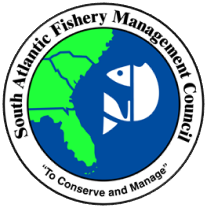 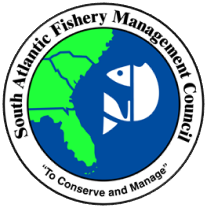 AGENDAHIGHLY MIGRATORY SPECIES COMMITTEEDoubleTree by Hilton Atlantic Beach Oceanfront2717 W. Fort Macon RoadAtlantic Beach, NC 28512Thursday, December 8th, 2016 – 10:00 am – 11:00 amApproval of Agenda – Anna BeckwithApproval of September 2015 Highly Migratory Species Committee Minutes – Anna BeckwithDraft Amendment 5b to the 2006 Consolidated Atlantic HMS FMP which implements management measures consistent with the 2016 stock assessment update to end overfishing and rebuild Atlantic dusky sharks (Attachment 1) Presentation – Guy DuBeck/Steve Durkee, NMFS HMS staffCommittee discussion and action as appropriate – Anna BeckwithOther Business – Anna BeckwithAdjourn – Anna BeckwithATTACHMENTSAttachment 1.  Presentation slides on implementing management measures consistent with the 2016 stock assessment update to end overfishing and rebuild Atlantic dusky sharks Attachment 2.  Draft of Amendment 5b to the 2006 Consolidated Atlantic Highly Migratory Species Fishery Management PlanAttachment 3. Federal Register listing proposed rule and request for comments on Atlantic Highly Migratory Species; Atlantic Shark Management Measures; Proposed Amendment 5bHighly Migratory Species Committee Anna Beckwith, ChairMark Brown, Vice-ChairBen HartigCharlie Philips